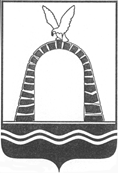 АДМИНИСТРАЦИЯ ГОРОДА БАТАЙСКАПОСТАНОВЛЕНИЕ от ______________ № _____г. БатайскОб утверждении отчета о реализации и оценке бюджетной эффективности муниципальной программы города Батайска «Экономическое развитие» за 2023 годРуководствуясь постановлением Администрации города Батайска от 30.10.2018 № 170 «Об утверждении Положения о порядке разработки, реализации и оценки эффективности муниципальных программ города Батайска», постановлением Администрации города Батайска от 21.11.2018       № 295 «Об утверждении Методических рекомендаций по разработке и реализации муниципальных программ города Батайска», на основании решения Коллегии Администрации города Батайска от 29.02.2024 № 7 «Об утверждении отчета о реализации и оценке бюджетной эффективности муниципальной программы города Батайска «Экономическое развитие» за 2023 год», Администрация города Батайска постановляет:1. Утвердить отчет о реализации и оценке бюджетной эффективности муниципальной программы города Батайска «Экономическое развитие» за 2023 год согласно приложению к настоящему постановлению.2. Отчет о реализации и оценке бюджетной эффективности муниципальной программы города Батайска «Экономическое развитие» за 2023 год разместить на официальном сайте Администрации города Батайска.3. Настоящее постановление подлежит включению в регистр муниципальных нормативных правовых актов Ростовской области.    	4. Контроль   за  исполнением   настоящего  постановления возложить   на заместителя главы Администрации города Батайска по экономике      Богатищеву Н.С.Глава Администрации города Батайска							                  Р.П. ВолошинПостановление вноситотдел экономики, инвестиционнойполитики и стратегического развитияАдминистрации города БатайскаПриложениек постановлениюАдминистрациигорода Батайскаот__________№ ______Пояснительная запискак отчету о реализации и оценке бюджетной эффективности муниципальной программы города Батайска «Экономическое развитие» за 2023 годМуниципальная программа города Батайска «Экономическое развитие» утверждена  постановлением Администрации города Батайска от 27.11.2018   № 401. Цель программы — создание условий для повышения конкурентоспособности экономики города Батайска, как основы экономического роста, повышения благосостояния и качества жизни горожан.Муниципальная программа включает в себя три подпрограммы:развитие субъектов малого и среднего предпринимательства;защита прав потребителей;создание благоприятных условий для привлечения инвестиций в город Батайск.Запланированные мероприятия по вышеуказанным подпрограммам  исполнены, достигнуты следующие показатели (индикаторы):- количество субъектов МСП в 2023 году составляет 550 ед. на 10 тыс. населения города Батайска при плановом показателе 550 ед. на 10 тыс. населения;- темп роста объема инвестиций в основной капитал остался примерно на прежнем уровне по сравнению с предыдущим годом и составил — 129,1 (данные предоставлены за 9 месяцев 2023 года), при учете планового показателя 101 %.- количество рассмотренных обращений по защите прав потребителей     288 ед.  при плановом показателе 230 ед.;Финансирование из бюджета города Батайска предусмотрено  на реализацию подпрограммы «Защита прав потребителей», на основное мероприятие  2.2.2 «Освещение в средствах массовой информации вопросов по защите прав потребителей в различных сферах потребительского рынка товаров и услуг» в размере 40,0 тыс. рублей.В городской газете «Вперед», а также по средством видео, аудио, интернет было  размещено 26 тематических публикаций по защите прав потребителей. Бюджетные ассигнования (в соответствии с 2 контрактами: 01.02.2023 № 01-02, 06.04.2023 № 03-05) освоены в полном объеме.ОТЧЕТ о реализации и оценке бюджетной эффективности муниципальной программы города Батайска«Экономическое развитие» за 2023 годСведения о достижении значений показателей (индикаторов)-------------------------------<1> Приводится фактическое значение индикатора или показателя за год, предшествующий отчетному.	*  Данные представлены по состоянию за 9 месяцев 2023, в соответствии с комплексным информационно-статистическим материалом о социально-экономической ситуации в г. Батайске в январе – сентябре 2023 года и Приложением_1_П-2 по состоянию за 9 месяцев 2023 года.	** Данные представлены по состоянию за 2022 год, в соответствии с комплексным информационно-статистическим материалом о социально-экономической ситуации в г. Батайске в январе – декабре 2023 года.	***  Данные представлены по состоянию за 6 месяцев 2023, в соответствии с Информационным материалом по результатам приведения мониторинга инвестиционных процессов в городских округах и муниципальных района Ростовской области за январь-сентябрь 2023 г. (ФГБ ОУВО «ДГТУ»).Сведенияо выполнении основных мероприятий подпрограмм муниципальной программы,а также контрольных событий муниципальной программы города БатайскаСведенияоб использовании бюджетных ассигнований и внебюджетных средствна реализацию муниципальной программы города Батайска«Экономическое развитие» за 2023 г.Информацияо возникновении экономии бюджетных ассигнований на реализацию основных мероприятий подпрограмм муниципальной программы города Батайска «Экономическое развитие» за 2023 г.,в том числе в результате проведения закупок, при условии его исполнения в полном объеме в отчетном годуИнформацияо соблюдении условий софинансирования расходных обязательств муниципального образования «Город Батайск» при реализации основных мероприятий подпрограмм 
муниципальной программы города Батайска «Экономическое развитие» за 2023 г.	* В соответствии с постановлением Правительства Ростовской области от 28.12.2011 № 302 «Об уровне софинансирования субсидий местным бюджетам для софинансирования расходных обязательств, возникающих при выполнении полномочий органов местного самоуправления по вопросам местного значения».Информацияо расходах за счет средств, полученных от предпринимательской и иной приносящейдоход деятельности, муниципальных бюджетных и автономных учреждений муниципального образования «Город Батайск»в отчетном году муниципальной программы города Батайска «Экономическое развитие» за 2023 г.*   Остаток средств на начало отчетного года.** Остаток средств на начало года, следующего за отчетным.Информация об основных мероприятиях, финансируемых за счет средств местного бюджета, безвозмездных поступлений в местный бюджет и местных бюджетов, выполненных в полном объеме муниципальной программы города Батайска «Экономическое развитие» за 2023г.Начальник общего отделаАдминистрации города Батайска													      В.С. Мирошникова№п/пНомер и наименованиеНомер и наименованиеНомер и наименованиеЕдиницаизмеренияЗначения показателей муниципальной программы, подпрограммы муниципальной программыЗначения показателей муниципальной программы, подпрограммы муниципальной программыЗначения показателей муниципальной программы, подпрограммы муниципальной программыЗначения показателей муниципальной программы, подпрограммы муниципальной программыОбоснование отклонений значений показателей (индикаторов) на конец отчетного года (при наличии)Обоснование отклонений значений показателей (индикаторов) на конец отчетного года (при наличии)№п/пНомер и наименованиеНомер и наименованиеНомер и наименованиеЕдиницаизмерения2022 год,предшествующий отчетному<1>2022 год,предшествующий отчетному<1>отчетный годотчетный годОбоснование отклонений значений показателей (индикаторов) на конец отчетного года (при наличии)Обоснование отклонений значений показателей (индикаторов) на конец отчетного года (при наличии)№п/пНомер и наименованиеНомер и наименованиеНомер и наименованиеЕдиницаизмерения2022 год,предшествующий отчетному<1>2022 год,предшествующий отчетному<1>2023 г. план2023 г. фактОбоснование отклонений значений показателей (индикаторов) на конец отчетного года (при наличии)Обоснование отклонений значений показателей (индикаторов) на конец отчетного года (при наличии)12223445677Муниципальная программа «Экономическое развитие»Муниципальная программа «Экономическое развитие»Муниципальная программа «Экономическое развитие»Муниципальная программа «Экономическое развитие»Муниципальная программа «Экономическое развитие»Муниципальная программа «Экономическое развитие»Муниципальная программа «Экономическое развитие»Муниципальная программа «Экономическое развитие»Муниципальная программа «Экономическое развитие»Муниципальная программа «Экономическое развитие»Муниципальная программа «Экономическое развитие»1Количество субъектов малого (включая индивидуальных предпринимателей) и среднего предпринимательства в расчете на 10 тыс. населения города БатайскаКоличество субъектов малого (включая индивидуальных предпринимателей) и среднего предпринимательства в расчете на 10 тыс. населения города БатайскаКоличество субъектов малого (включая индивидуальных предпринимателей) и среднего предпринимательства в расчете на 10 тыс. населения города БатайскаЕд.545,0545,0550,0550,0--2Доля потребительских споров, урегулированных в досудебном порядке от общего количества поступивших обращенийДоля потребительских споров, урегулированных в досудебном порядке от общего количества поступивших обращенийДоля потребительских споров, урегулированных в досудебном порядке от общего количества поступивших обращенийПроцентов21,021,021,021,0--3Темп роста объема инвестиций в основной капиталТемп роста объема инвестиций в основной капиталТемп роста объема инвестиций в основной капиталПроцентов151,7151,7101,0129,1*--Подпрограмма 1 «Развитие субъектов малого и среднего предпринимательства»Подпрограмма 1 «Развитие субъектов малого и среднего предпринимательства»Подпрограмма 1 «Развитие субъектов малого и среднего предпринимательства»Подпрограмма 1 «Развитие субъектов малого и среднего предпринимательства»Подпрограмма 1 «Развитие субъектов малого и среднего предпринимательства»Подпрограмма 1 «Развитие субъектов малого и среднего предпринимательства»Подпрограмма 1 «Развитие субъектов малого и среднего предпринимательства»Подпрограмма 1 «Развитие субъектов малого и среднего предпринимательства»Подпрограмма 1 «Развитие субъектов малого и среднего предпринимательства»Подпрограмма 1 «Развитие субъектов малого и среднего предпринимательства»Подпрограмма 1 «Развитие субъектов малого и среднего предпринимательства»1.11.1Темп роста числа малых и средних предприятий города БатайскаТемп роста числа малых и средних предприятий города БатайскаПроцентов104,6104,6104,6104,6--1.21.2Среднесписочная численность работников малых и средних предприятий (включая индивидуальных предпринимателей и самозанятых граждан)Среднесписочная численность работников малых и средних предприятий (включая индивидуальных предпринимателей и самозанятых граждан)Тыс. человек0012,3-Подпрограмма 2 «Защита прав потребителей»Подпрограмма 2 «Защита прав потребителей»Подпрограмма 2 «Защита прав потребителей»Подпрограмма 2 «Защита прав потребителей»Подпрограмма 2 «Защита прав потребителей»Подпрограмма 2 «Защита прав потребителей»Подпрограмма 2 «Защита прав потребителей»Подпрограмма 2 «Защита прав потребителей»Подпрограмма 2 «Защита прав потребителей»Подпрограмма 2 «Защита прав потребителей»Подпрограмма 2 «Защита прав потребителей»2.12.1Количество рассмотренных обращений гражданЕд.Ед.260260230288--Подпрограмма 3 «Создание благоприятных условий для привлечения инвестиций в город Батайск»Подпрограмма 3 «Создание благоприятных условий для привлечения инвестиций в город Батайск»Подпрограмма 3 «Создание благоприятных условий для привлечения инвестиций в город Батайск»Подпрограмма 3 «Создание благоприятных условий для привлечения инвестиций в город Батайск»Подпрограмма 3 «Создание благоприятных условий для привлечения инвестиций в город Батайск»Подпрограмма 3 «Создание благоприятных условий для привлечения инвестиций в город Батайск»Подпрограмма 3 «Создание благоприятных условий для привлечения инвестиций в город Батайск»Подпрограмма 3 «Создание благоприятных условий для привлечения инвестиций в город Батайск»Подпрограмма 3 «Создание благоприятных условий для привлечения инвестиций в город Батайск»Подпрограмма 3 «Создание благоприятных условий для привлечения инвестиций в город Батайск»Подпрограмма 3 «Создание благоприятных условий для привлечения инвестиций в город Батайск»3.13.1Количество инвестиционных  проектов, реализация которых начата на территории городашт.шт.22222За 2023 год в перечень инвестиционных проектов, находящихся на контроле главы Администрации города Батайска, добавлены два новых объекта:-ООО «Станко-Групп РУС», целью проектом является создание кластера производств продуктов бытовой химии и парфюмерно-косметической продукции;- крупномасштабный проект ООО «СЗ «Твой Дом» по строительству многоквартирных жилых домов.3.23.2Количество созданных новых рабочих мест на территории городачел.чел.77150150197197-3.33.3Объем инвестиций в основной капитал, привлеченный на территорию города в рамках реализации инвестиционных проектовмлн. руб.млн. руб.2 566 600,0**1000,01000,01 931 062,0*1 931 062,0*Инвестиционная деятельность предприятий города в январе – сентябре 2023 года характеризовалась ростом объема и темпов использования инвестиций в основной капитал по сравнению с аналогичным периодом 2022 года.	Объем инвестиций, использованный на развитие экономики и социальной сферы города, за январь - сентябрь 2023 года по крупным и средним предприятиям составил в фактически действующих ценах 1931062 тыс. рублей, рост на 29,1% по отношению к соответствующему периоду прошлого года.3.43.4Объем инвестиций в основной капитал по полному кругу предприятий и организаций городамлн. руб.млн. руб.015,415,412,1***12,1***-3.53.5Объем частных инвестиций в основной капиталмлн. руб.млн. руб.01684,41684,4---№п/пНомер и наименованиеОтветственный исполнительПлановый срококончания реализацииПлановый срококончания реализацииФактический срокФактический срокФактический срокРезультатыРезультатыРезультатыРезультатыРезультатыРезультатыПричины не реализации/реализации не в полном объеме№п/пНомер и наименованиеОтветственный исполнительПлановый срококончания реализацииПлановый срококончания реализацииначала реализацииначала реализацииокончания реализациизапланированныезапланированныезапланированныедостигнутыедостигнутыедостигнутыеПричины не реализации/реализации не в полном объеме123445567778889Подпрограмма 1 «Развитие субъектов малого и среднего предпринимательства»Подпрограмма 1 «Развитие субъектов малого и среднего предпринимательства»Подпрограмма 1 «Развитие субъектов малого и среднего предпринимательства»Подпрограмма 1 «Развитие субъектов малого и среднего предпринимательства»Подпрограмма 1 «Развитие субъектов малого и среднего предпринимательства»Подпрограмма 1 «Развитие субъектов малого и среднего предпринимательства»Подпрограмма 1 «Развитие субъектов малого и среднего предпринимательства»Подпрограмма 1 «Развитие субъектов малого и среднего предпринимательства»Подпрограмма 1 «Развитие субъектов малого и среднего предпринимательства»Подпрограмма 1 «Развитие субъектов малого и среднего предпринимательства»Подпрограмма 1 «Развитие субъектов малого и среднего предпринимательства»Подпрограмма 1 «Развитие субъектов малого и среднего предпринимательства»Подпрограмма 1 «Развитие субъектов малого и среднего предпринимательства»Подпрограмма 1 «Развитие субъектов малого и среднего предпринимательства»Подпрограмма 1 «Развитие субъектов малого и среднего предпринимательства»1.1Содействие расширению доступа субъектов малого и среднего предпринимательства к финансовым ресурсам.Отдел малого и среднего предпринимательства, торговли Администрации города Батайска31.12.203031.12.203001.01.202301.01.202331.12.20231. Обеспечение информирования субъектов МСП о кредитных продуктах коммерческих банков для малого бизнеса; программах поддержки регионального «Гарантийного фонда», автономной некоммерческой организации микрофинансовая компания «РРАПП» и АР «Корпорация МСП».2. Рост Числа субъектов МСП.1. Обеспечение информирования субъектов МСП о кредитных продуктах коммерческих банков для малого бизнеса; программах поддержки регионального «Гарантийного фонда», автономной некоммерческой организации микрофинансовая компания «РРАПП» и АР «Корпорация МСП».2. Рост Числа субъектов МСП.1. Обеспечение информирования субъектов МСП о кредитных продуктах коммерческих банков для малого бизнеса; программах поддержки регионального «Гарантийного фонда», автономной некоммерческой организации микрофинансовая компания «РРАПП» и АР «Корпорация МСП».2. Рост Числа субъектов МСП.В январе - декабре 2023 года на постоянной основе осуществлялись мероприятия по информированию субъектов МСП о программах поддержки, оказываемых автономной некоммерческой организации микрофинансовая компания «Ростовское Региональное Агентство Поддержки Предпринимателей», региональным «Гарантийным фондом», АО «Корпорацией МСП» посредством размещения необходимой информации на официальном сайте Администрации города Батайска в разделе «Бизнес» (https://www.xn----7sbabb9bafefpyi3bm2b9a2gra.xn--p1ai/business/)В январе - декабре 2023 года на постоянной основе осуществлялись мероприятия по информированию субъектов МСП о программах поддержки, оказываемых автономной некоммерческой организации микрофинансовая компания «Ростовское Региональное Агентство Поддержки Предпринимателей», региональным «Гарантийным фондом», АО «Корпорацией МСП» посредством размещения необходимой информации на официальном сайте Администрации города Батайска в разделе «Бизнес» (https://www.xn----7sbabb9bafefpyi3bm2b9a2gra.xn--p1ai/business/)В январе - декабре 2023 года на постоянной основе осуществлялись мероприятия по информированию субъектов МСП о программах поддержки, оказываемых автономной некоммерческой организации микрофинансовая компания «Ростовское Региональное Агентство Поддержки Предпринимателей», региональным «Гарантийным фондом», АО «Корпорацией МСП» посредством размещения необходимой информации на официальном сайте Администрации города Батайска в разделе «Бизнес» (https://www.xn----7sbabb9bafefpyi3bm2b9a2gra.xn--p1ai/business/)-1.2Поддержка внешнеэкономической деятельности, развитие международного и межрегионального сотрудничестваОтдел экономики, инвестиционной политики и стратегического развития Администрации города Батайска,Отдел малого и среднего предпринимательства, торговли Администрации города Батайска31.12.203031.12.203001.01.202301.01.202331.12.20231.Содействие организации и проведению выставочно-ярмарочных мероприятий с участием субъектов МСП области.2.Организация и проведение мероприятий, направленных на участие местных производителей товаров и услуг в программе добровольной сертификации «Сделано на Дону».1.Содействие организации и проведению выставочно-ярмарочных мероприятий с участием субъектов МСП области.2.Организация и проведение мероприятий, направленных на участие местных производителей товаров и услуг в программе добровольной сертификации «Сделано на Дону».1.Содействие организации и проведению выставочно-ярмарочных мероприятий с участием субъектов МСП области.2.Организация и проведение мероприятий, направленных на участие местных производителей товаров и услуг в программе добровольной сертификации «Сделано на Дону».За период январь - декабрь 2023 года местные товаропроизводители регулярно принимали участие в выставочно - ярмарочных мероприятиях, проводимых на территории Ростовской области. Информирование осуществлялось о мероприятиях, проводимых на территории РФ.За период январь - декабрь 2023 года местные товаропроизводители регулярно принимали участие в выставочно - ярмарочных мероприятиях, проводимых на территории Ростовской области. Информирование осуществлялось о мероприятиях, проводимых на территории РФ.За период январь - декабрь 2023 года местные товаропроизводители регулярно принимали участие в выставочно - ярмарочных мероприятиях, проводимых на территории Ростовской области. Информирование осуществлялось о мероприятиях, проводимых на территории РФ.-1.3Организация информирования о деятельности организаций, образующих инфраструктуру поддержки субъектов малого и среднего предпринимательства, и их  консультационной поддержки субъектов малого и среднего предпринимательстваОтдел малого и среднего предпринимательства, торговли Администрации города Батайска31.12.203031.12.203001.01.202301.01.202331.12.20231. Повышение информированности субъектов МСП.2. Оказание методической помощи субъектам МСП.1. Повышение информированности субъектов МСП.2. Оказание методической помощи субъектам МСП.1. Повышение информированности субъектов МСП.2. Оказание методической помощи субъектам МСП.Консультационная поддержка МСП организована в различных форматах: консультации в рабочем формате, публикации в СМИ, сети Интернет, организация работы телефона «горячей линии».В течение января - декабря 2023 году было оказано 722 консультации СМСП и самозанятым гражданам. Сведения о консультационной и методической помощи субъектам МСП размещены на платформе ФНС России в Едином реестре получателей поддержки            ( https://rmsp-pp.nalog.ru/lk-support-list.html).Актуальная для бизнеса информация размещалась на официальном сайте Администрации города Батайска в разделе «Бизнес» (https://www.xn----7sbabb9bafefpyi3bm2b9a2gra.xn--p1ai/business/), городской газете «Вперед».Консультационная поддержка МСП организована в различных форматах: консультации в рабочем формате, публикации в СМИ, сети Интернет, организация работы телефона «горячей линии».В течение января - декабря 2023 году было оказано 722 консультации СМСП и самозанятым гражданам. Сведения о консультационной и методической помощи субъектам МСП размещены на платформе ФНС России в Едином реестре получателей поддержки            ( https://rmsp-pp.nalog.ru/lk-support-list.html).Актуальная для бизнеса информация размещалась на официальном сайте Администрации города Батайска в разделе «Бизнес» (https://www.xn----7sbabb9bafefpyi3bm2b9a2gra.xn--p1ai/business/), городской газете «Вперед».Консультационная поддержка МСП организована в различных форматах: консультации в рабочем формате, публикации в СМИ, сети Интернет, организация работы телефона «горячей линии».В течение января - декабря 2023 году было оказано 722 консультации СМСП и самозанятым гражданам. Сведения о консультационной и методической помощи субъектам МСП размещены на платформе ФНС России в Едином реестре получателей поддержки            ( https://rmsp-pp.nalog.ru/lk-support-list.html).Актуальная для бизнеса информация размещалась на официальном сайте Администрации города Батайска в разделе «Бизнес» (https://www.xn----7sbabb9bafefpyi3bm2b9a2gra.xn--p1ai/business/), городской газете «Вперед».-1.4Образовательное и информационное обеспечение субъектов малого и среднего предпринимательства, пропаганда и популяризация предпринимательской деятельности, в том числе социального предпринимательства.Отдел малого и среднего предпринимательства, торговли Администрации города Батайска31.12.203031.12.203001.01.202301.01.202331.12.20231. Повышение информированности субъектов МСП об образовательных программах Ростовской области.2. Регулярные тематические публикации в городских газетах о престиже «профессии – предпринима-тель».1. Повышение информированности субъектов МСП об образовательных программах Ростовской области.2. Регулярные тематические публикации в городских газетах о престиже «профессии – предпринима-тель».1. Повышение информированности субъектов МСП об образовательных программах Ростовской области.2. Регулярные тематические публикации в городских газетах о престиже «профессии – предпринима-тель».Образовательные мероприятия проводились на постоянной основе с целью разъяснительной и консультационной поддержки предпринимательства в условиях  внешнего санкционного давления. Проведены партнерские вебинары (маркировка упакованной воды, пива); видеосеминары по господдержке для МСП; форумы «Бизнес: налоги, право, ответственность»; «Новое время-новые мы»; «Информаци-онные технологии на потребительском рынке»; вебинар: «Выбор эффективной стратегии развития продаж на маркетплейсах»;Губернаторский конкурс «Бизнес Дона»; приняли участие .в сборе идей для Агентства стратегических инициатив РФ «Сильные идеи для нового времени».На постоянной основе работает телефон «горячей линии», проводятся  консультации для СМСП, самозанятых, др.Через интернет-ресурс и СМИ регулярно осуществляется информирование о деятельности регионального отделения «ОПОРА РОССИИ», институте Уполномоченного по защите прав предпринимателей в Ростовской области и других региональных объектах инфраструктуры поддержки предпринимательства. Тематические публикации о престиже «профессии - предприниматель» регулярно размещаются в городской газете «Вперед».Образовательные мероприятия проводились на постоянной основе с целью разъяснительной и консультационной поддержки предпринимательства в условиях  внешнего санкционного давления. Проведены партнерские вебинары (маркировка упакованной воды, пива); видеосеминары по господдержке для МСП; форумы «Бизнес: налоги, право, ответственность»; «Новое время-новые мы»; «Информаци-онные технологии на потребительском рынке»; вебинар: «Выбор эффективной стратегии развития продаж на маркетплейсах»;Губернаторский конкурс «Бизнес Дона»; приняли участие .в сборе идей для Агентства стратегических инициатив РФ «Сильные идеи для нового времени».На постоянной основе работает телефон «горячей линии», проводятся  консультации для СМСП, самозанятых, др.Через интернет-ресурс и СМИ регулярно осуществляется информирование о деятельности регионального отделения «ОПОРА РОССИИ», институте Уполномоченного по защите прав предпринимателей в Ростовской области и других региональных объектах инфраструктуры поддержки предпринимательства. Тематические публикации о престиже «профессии - предприниматель» регулярно размещаются в городской газете «Вперед».Образовательные мероприятия проводились на постоянной основе с целью разъяснительной и консультационной поддержки предпринимательства в условиях  внешнего санкционного давления. Проведены партнерские вебинары (маркировка упакованной воды, пива); видеосеминары по господдержке для МСП; форумы «Бизнес: налоги, право, ответственность»; «Новое время-новые мы»; «Информаци-онные технологии на потребительском рынке»; вебинар: «Выбор эффективной стратегии развития продаж на маркетплейсах»;Губернаторский конкурс «Бизнес Дона»; приняли участие .в сборе идей для Агентства стратегических инициатив РФ «Сильные идеи для нового времени».На постоянной основе работает телефон «горячей линии», проводятся  консультации для СМСП, самозанятых, др.Через интернет-ресурс и СМИ регулярно осуществляется информирование о деятельности регионального отделения «ОПОРА РОССИИ», институте Уполномоченного по защите прав предпринимателей в Ростовской области и других региональных объектах инфраструктуры поддержки предпринимательства. Тематические публикации о престиже «профессии - предприниматель» регулярно размещаются в городской газете «Вперед».-1.5Предоставление муниципальных преференций сельскохозяйственным товаропроизводителям Ростовской области для размещения НТО без проведения торгов (конкурсов, аукционов) на территории города БатайскаОтдел малого и среднего предпринимательства, торговли Администрации города Батайска31.12.203031.12.203001.01.202301.01.202331.12.2023Увеличение количества нестационарных объектов на территории  города БатайскаУвеличение количества нестационарных объектов на территории  города БатайскаУвеличение количества нестационарных объектов на территории  города БатайскаРазработан и утвержден Порядок предоставления муниципальных преференций сельскохозяйственн-ым товаропроизводи-телям Ростовской области для размещения НТО без проведения торгов (конкурсов, аукционов) на территории города Батайска.На постоянной основе осуществляется информирование о предоставление муниципальных преференций сельскохозяйственн-ым товаропроизводи-телям Ростовской области для размещения НТО без проведения торгов (конкурсов, аукционов) на территории города Батайска.Разработан и утвержден Порядок предоставления муниципальных преференций сельскохозяйственн-ым товаропроизводи-телям Ростовской области для размещения НТО без проведения торгов (конкурсов, аукционов) на территории города Батайска.На постоянной основе осуществляется информирование о предоставление муниципальных преференций сельскохозяйственн-ым товаропроизводи-телям Ростовской области для размещения НТО без проведения торгов (конкурсов, аукционов) на территории города Батайска.Разработан и утвержден Порядок предоставления муниципальных преференций сельскохозяйственн-ым товаропроизводи-телям Ростовской области для размещения НТО без проведения торгов (конкурсов, аукционов) на территории города Батайска.На постоянной основе осуществляется информирование о предоставление муниципальных преференций сельскохозяйственн-ым товаропроизводи-телям Ростовской области для размещения НТО без проведения торгов (конкурсов, аукционов) на территории города Батайска.-Подпрограмма 2 «Защита прав потребителей»Подпрограмма 2 «Защита прав потребителей»Подпрограмма 2 «Защита прав потребителей»Подпрограмма 2 «Защита прав потребителей»Подпрограмма 2 «Защита прав потребителей»Подпрограмма 2 «Защита прав потребителей»Подпрограмма 2 «Защита прав потребителей»Подпрограмма 2 «Защита прав потребителей»Подпрограмма 2 «Защита прав потребителей»Подпрограмма 2 «Защита прав потребителей»Подпрограмма 2 «Защита прав потребителей»Подпрограмма 2 «Защита прав потребителей»Подпрограмма 2 «Защита прав потребителей»Подпрограмма 2 «Защита прав потребителей»Подпрограмма 2 «Защита прав потребителей»2.1Обеспечение системы эффективной и доступной  защиты прав потребителейОтдел малого и среднего предпринимательства, торговли Администрации города БатайскаОтдел малого и среднего предпринимательства, торговли Администрации города Батайска31.12.203031.12.203001.01.202301.01.202301.01.202331.12.20231.Формирование эффективной и доступной системы обеспечения защиты прав потребителей посредством взаимодействия всех ветвей власти, осуществляющих деятельность по защите потребительских прав.2. Обеспечение деятельности общественных приемных по вопросам защиты прав потребителей в городе для оказания населению бесплатной консультационной помощи.1.Формирование эффективной и доступной системы обеспечения защиты прав потребителей посредством взаимодействия всех ветвей власти, осуществляющих деятельность по защите потребительских прав.2. Обеспечение деятельности общественных приемных по вопросам защиты прав потребителей в городе для оказания населению бесплатной консультационной помощи.В городе Батайске в соответствии с контрактом между Говейным А.А. и департаментом потребительского рынка Ростовской области в течение февраля – ноября 2023 работала  Общественная приемная по защите прав потребителей. Информация о ее деятельности опубликована на официальном сайте Администрации города Батайска в разделе «Бизнес» – «Защита прав потребителей».--2.2.Информационное обеспечение потребителей. Просвещение и популяризация вопросов защиты прав потребителейОтдел малого и среднего предпринимательства, торговли Администрации города БатайскаОтдел малого и среднего предпринимательства, торговли Администрации города Батайска31.12.203031.12.203001.01.202301.01.202301.01.202331.12.20231. Разработка и издание для потребителей информационно-справочных материалов по вопросам защиты прав потребителей в различных сферах деятельности.2. Организация оказания консультационных, юридических услуг по обработке обращений граждан, связанных с вопросами защиты прав потребителей, поступивших по телефону.3. Освещение в средствах массовой информации вопросов по защите прав потребителей в различных сферах потребительского рынка товаров и услуг.4. Организация и проведение конференций, форумов, «круглых столов» по вопросам защиты прав потребителей.1. Разработка и издание для потребителей информационно-справочных материалов по вопросам защиты прав потребителей в различных сферах деятельности.2. Организация оказания консультационных, юридических услуг по обработке обращений граждан, связанных с вопросами защиты прав потребителей, поступивших по телефону.3. Освещение в средствах массовой информации вопросов по защите прав потребителей в различных сферах потребительского рынка товаров и услуг.4. Организация и проведение конференций, форумов, «круглых столов» по вопросам защиты прав потребителей.В период январь- декабрь 2023 года потребителям было оказано 288 консультаций, в т.ч. торговля – 235, жилищно-коммунальные услуги –53.  Составлены 21 претензия для потребителей и 1 исковое заявление.--2.2.1Разработка и издание  информационно-справочных материалов по вопросам защиты прав потребителей. в т.ч. по вопросам формирования регулируемых цен и тарифов, по оказанию услуг ЖКХ, платных медицинских, транспортных услуг и пр.Отдел малого и среднего предпринимательства, торговли Администрации города БатайскаОтдел малого и среднего предпринимательства, торговли Администрации города Батайска31.12.203031.12.203001.01.202301.01.202301.01.202331.12.20231. Разработка и издание для организаций и индивидуальных предпринимателей информационных материалов по вопросам обеспечения соблюдения защиты прав потребителей в различных сферах деятельности.2. Обеспечение пополнения и функционирования в сети Интернет базы данных судебных решений по потребительским спорам, касающихся вопросов защиты прав потребителей.1. Разработка и издание для организаций и индивидуальных предпринимателей информационных материалов по вопросам обеспечения соблюдения защиты прав потребителей в различных сферах деятельности.2. Обеспечение пополнения и функционирования в сети Интернет базы данных судебных решений по потребительским спорам, касающихся вопросов защиты прав потребителей.На сайте www.zppdon.ru  материалы размещаются на постоянной основе.В соответствии с контрактом от 06.04.2023 № 03-05 финансовые средства по мероприятию освоены в полном объеме.--2.2.2Освещение в средствах массовой информации вопросов по защите прав потребителей в различных сферах потребительского рынка товаров и услугОтдел малого и среднего предпринимательства, торговли Администрации города БатайскаОтдел малого и среднего предпринимательства, торговли Администрации города Батайска31.12.203031.12.203001.01.202301.01.202301.01.202331.12.20231.Организация оказания консультационных юридических услуг по обработке обращений граждан, связанных с вопросами защиты прав потребителей, поступивших по телефону.2. Освещение в средствах массовой информации вопросов по защите прав потребителей в различных сферах потребительского рынка товаров и услуг.1.Организация оказания консультационных юридических услуг по обработке обращений граждан, связанных с вопросами защиты прав потребителей, поступивших по телефону.2. Освещение в средствах массовой информации вопросов по защите прав потребителей в различных сферах потребительского рынка товаров и услуг.В соответствии с контрактом от 01.02.2023 № 01-02 финансовые средства по мероприятию в сумме 20,0 тыс.руб. освоены в полном объеме.Кроме того, в СМИ, посредством видео/аудио/интернет размещено 26 тематических публикаций.--2.3Кадровое обеспечение защиты прав потребителейОтдел малого и среднего предпринимательства, торговли Администрации города БатайскаОтдел малого и среднего предпринимательства, торговли Администрации города Батайска31.12.203031.12.203001.01.202301.01.202301.01.202331.12.20231. Организация и проведение семинаров для руководителей и специалистов предприятий потребительского рынка города по вопросам защиты прав потребителей.2. Проведение конкурсов рисунков по тематическим направлениям «Защиты прав потребителей» и «Сделано-на-Дону» среди учащихся школ.1. Организация и проведение семинаров для руководителей и специалистов предприятий потребительского рынка города по вопросам защиты прав потребителей.2. Проведение конкурсов рисунков по тематическим направлениям «Защиты прав потребителей» и «Сделано-на-Дону» среди учащихся школ.Ко Всемирному дню защиты прав потребителей (с 03.03.2023 по 19.03.2023) во всех общеобразовательных учреждениях в старших классах проведены тематические классные часы и открытые уроки. Количество участников -11,0 тыс. чел.--2.3.1Организация и проведение семинаров для руководителей и специалистов хозяйствующих субъектов, осуществляющих деятельность в различных сферах потребительского рынка города.Отдел малого и среднего предпринимательства, торговли Администрации города БатайскаОтдел малого и среднего предпринимательства, торговли Администрации города Батайска31.12.203031.12.203001.01.202301.01.202301.01.202331.12.2023Повышение правовой грамотности по вопросам защиты прав потребителей.Повышение правовой грамотности по вопросам защиты прав потребителей.За период январь- декабрь 2023 года проведено 9 веб-семинаров с участием 172 хозяйствующих субъектов.--2.3.2Обеспечения информирования и участия хозяйствующих субъектов города Батайска  в ежегодной  региональной Конференции по вопросу защиты прав потребителейОтдел малого и среднего предпринимательства, торговли Администрации города БатайскаОтдел малого и среднего предпринимательства, торговли Администрации города Батайска31.12.203031.12.203001.01.202301.01.202301.01.202331.12.20231. Популяризация передового опыта работы по защите прав потребителей для руководителей хозяйствующих субъектов сферы услуг города Батайска и повышения культуры обслуживания потребителей.1. Популяризация передового опыта работы по защите прав потребителей для руководителей хозяйствующих субъектов сферы услуг города Батайска и повышения культуры обслуживания потребителей.Информирование о тематических мероприятиях, проводимых в Ростовской области  по защите прав потребителей, осуществляется на постоянной основе.--Подпрограмма 3 «Создание благоприятных условий для привлечения инвестиций в город Батайск»Подпрограмма 3 «Создание благоприятных условий для привлечения инвестиций в город Батайск»Подпрограмма 3 «Создание благоприятных условий для привлечения инвестиций в город Батайск»Подпрограмма 3 «Создание благоприятных условий для привлечения инвестиций в город Батайск»Подпрограмма 3 «Создание благоприятных условий для привлечения инвестиций в город Батайск»Подпрограмма 3 «Создание благоприятных условий для привлечения инвестиций в город Батайск»Подпрограмма 3 «Создание благоприятных условий для привлечения инвестиций в город Батайск»Подпрограмма 3 «Создание благоприятных условий для привлечения инвестиций в город Батайск»Подпрограмма 3 «Создание благоприятных условий для привлечения инвестиций в город Батайск»Подпрограмма 3 «Создание благоприятных условий для привлечения инвестиций в город Батайск»Подпрограмма 3 «Создание благоприятных условий для привлечения инвестиций в город Батайск»Подпрограмма 3 «Создание благоприятных условий для привлечения инвестиций в город Батайск»Подпрограмма 3 «Создание благоприятных условий для привлечения инвестиций в город Батайск»Подпрограмма 3 «Создание благоприятных условий для привлечения инвестиций в город Батайск»Подпрограмма 3 «Создание благоприятных условий для привлечения инвестиций в город Батайск»3.1Формирование благоприятного инвестиционного имиджа города БатайскаОтдел экономики, инвестиционной политики и стратегического развития Администрации города Батайска, Управление по архитектуре и градостроительству города Батайска, Комитет по управлению имуществом города БатайскаОтдел экономики, инвестиционной политики и стратегического развития Администрации города Батайска, Управление по архитектуре и градостроительству города Батайска, Комитет по управлению имуществом города Батайска31.12.203031.12.2030ПостоянноПостоянноПостоянноПостоянно1. Привлечение потока внешних  инвесторов для реализации проектов на территорию города 2. Повышение инвестиционной активности внутренних инвесторов.3. Повышение уровня и качества жизни населения города Батайска1. Привлечение потока внешних  инвесторов для реализации проектов на территорию города 2. Повышение инвестиционной активности внутренних инвесторов.3. Повышение уровня и качества жизни населения города БатайскаЗа первое полугодие 2023 года объем инвестиций в основной капитал по полному кругу предприятий составил 8,1 млрд. рублей (индекс физического объема инвестиций – 127,5 %).Объем инвестиций в основной капитал по организациям, не относящимся к субъектам малого предпринимательства, составил 1,2 млрд. рублей, индекс физического объема инвестиций – 151,8 %.В отчетном году в перечень инвестиционных проектов, находящихся на контроле главы Администрации города Батайска, добавлены два новых объекта:- по строительству современного кластера химических производств ООО «Станко-Групп РУС» с объемом инвестиций 300 млн. рублей и созданием 200 новых рабочих мест. Срок реализации проекта – 2025 год;- крупномасштабный проект ООО «СЗ «Твой Дом» по строительству многоквартирных жилых домов по ул. Половинко в г. Батайске на 4 земельных участках общей площадью 48 210 кв. м (880 квартир) стоимостью 2 млрд. 895 млн. рублей и созданием 148 рабочих мест. Благодаря данному проекту наш город получит 59 квартир для детей-сирот.--3.2Сопровождение инвесторов на всех этапах реализации проекта.Отдел экономики, инвестиционной политики и стратегического развития Администрации города Батайска, Управление по архитектуре и градостроительству города Батайска, Комитет по управлению имуществом города БатайскаОтдел экономики, инвестиционной политики и стратегического развития Администрации города Батайска, Управление по архитектуре и градостроительству города Батайска, Комитет по управлению имуществом города Батайска31.12.203031.12.2030ПостоянноПостоянноПостоянноПостоянно1. Обеспечение взаимодействия бизнеса, органов государственной власти и органов местного самоуправления2. Развитие механизма государственно-частного партнёрства3. Повышение уровня и качества жизни населения города Батайска1. Обеспечение взаимодействия бизнеса, органов государственной власти и органов местного самоуправления2. Развитие механизма государственно-частного партнёрства3. Повышение уровня и качества жизни населения города БатайскаНа основании постановления Администрации города Батайска от 05.12.2017 «О создании совета по инвестициям муниципального образования «Город Батайск»» ежеквартально проводятся заседания Совета по инвестициям, где рассматриваются вопросы о ходе исполнения инвестиционных проектов, при необходимости решаются проблемные вопросы инвесторов на каждом этапе.--3.3Расходы на осуществление полномочий по подготовке и проведению Всероссийской переписи населения 2020 годаОтдел экономики, инвестиционной политики и стратегического развития Администрации города Батайска, Отделение государственной статистики № 1 г.Батайска.Отдел экономики, инвестиционной политики и стратегического развития Администрации города Батайска, Отделение государственной статистики № 1 г.Батайска.31.12.203031.12.2030Мероприятие реализовано.Мероприятие реализовано.Мероприятие реализовано.Мероприятие реализовано.Подготовка и проведение Всероссийской переписи населения 2020 года.Подготовка и проведение Всероссийской переписи населения 2020 года.Всероссийская перепись населения 2020 года проведена.Необходимые контракты для проведения переписи были заключены.--Наименование муниципальной программы, подпрограммы,основного мероприятия,Источники финансированияОбъем расходов (тыс. руб.) предусмотренныхОбъем расходов (тыс. руб.) предусмотренныхФактические расходы (тыс. руб.)Наименование муниципальной программы, подпрограммы,основного мероприятия,Источники финансированияМуниципальной программойСводной бюджетной росписьюФактические расходы (тыс. руб.)12345Муниципальная
программа«Экономическое развитиевсего40,0040,0040,00Муниципальная
программа«Экономическое развитиефедеральный бюджет0,000,000,00Муниципальная
программа«Экономическое развитиеобластной бюджет0,000,000,00Муниципальная
программа«Экономическое развитиеместный бюджет40,040,040,0Муниципальная
программа«Экономическое развитиевнебюджетные источники0,000,000,00Подпрограмма 1«Развитие субъектов малого и среднего предпринимательства»всего0,000,000,00Подпрограмма 1«Развитие субъектов малого и среднего предпринимательства»федеральный бюджет0,000,000,00Подпрограмма 1«Развитие субъектов малого и среднего предпринимательства»областной бюджет0,000,000,00Подпрограмма 1«Развитие субъектов малого и среднего предпринимательства»местный бюджет0,000,000,00Подпрограмма 1«Развитие субъектов малого и среднего предпринимательства»внебюджетные источники0,000,000,00Основное мероприятие 1.1Содействие расширению доступа субъектов малого и среднего предпринимательства к финансовым ресурсам.всего0,000,000,00Основное мероприятие 1.1Содействие расширению доступа субъектов малого и среднего предпринимательства к финансовым ресурсам.федеральный бюджет0,000,000,00Основное мероприятие 1.1Содействие расширению доступа субъектов малого и среднего предпринимательства к финансовым ресурсам.областной бюджет0,000,000,00Основное мероприятие 1.1Содействие расширению доступа субъектов малого и среднего предпринимательства к финансовым ресурсам.местный бюджет0,000,000,00Основное мероприятие 1.1Содействие расширению доступа субъектов малого и среднего предпринимательства к финансовым ресурсам.внебюджетные источники0,000,000,00Основное мероприятие 1.2Поддержка внешнеэкономической деятельности, развитие международного и межрегионального сотрудничествавсего0,000,000,00Основное мероприятие 1.2Поддержка внешнеэкономической деятельности, развитие международного и межрегионального сотрудничествафедеральный бюджет0,000,000,00Основное мероприятие 1.2Поддержка внешнеэкономической деятельности, развитие международного и межрегионального сотрудничестваобластной бюджет0,000,000,00Основное мероприятие 1.2Поддержка внешнеэкономической деятельности, развитие международного и межрегионального сотрудничестваместный бюджет0,000,000,00Основное мероприятие 1.2Поддержка внешнеэкономической деятельности, развитие международного и межрегионального сотрудничествавнебюджетные источники0,000,000,00Основное мероприятие 1.3Организация информирования о деятельности организаций, образующих инфраструктуру поддержки субъектов малого и среднего предпринимательства, и их консультационной поддержке субъектов малого и среднего предпринимательства.всего0,000,000,00Основное мероприятие 1.3Организация информирования о деятельности организаций, образующих инфраструктуру поддержки субъектов малого и среднего предпринимательства, и их консультационной поддержке субъектов малого и среднего предпринимательства.федеральный бюджет0,000,000,00Основное мероприятие 1.3Организация информирования о деятельности организаций, образующих инфраструктуру поддержки субъектов малого и среднего предпринимательства, и их консультационной поддержке субъектов малого и среднего предпринимательства.областной бюджет0,000,000,00Основное мероприятие 1.3Организация информирования о деятельности организаций, образующих инфраструктуру поддержки субъектов малого и среднего предпринимательства, и их консультационной поддержке субъектов малого и среднего предпринимательства.местный бюджет0,000,000,00Основное мероприятие 1.3Организация информирования о деятельности организаций, образующих инфраструктуру поддержки субъектов малого и среднего предпринимательства, и их консультационной поддержке субъектов малого и среднего предпринимательства.внебюджетные источники0,000,000,00Основное мероприятие 1.4Образовательное и информационное обеспечение субъектов малого и среднего предпринимательства. Пропаганда и популяризация предпринимательской деятельности.всего0,000,000,00Основное мероприятие 1.4Образовательное и информационное обеспечение субъектов малого и среднего предпринимательства. Пропаганда и популяризация предпринимательской деятельности.федеральный бюджет0,000,000,00Основное мероприятие 1.4Образовательное и информационное обеспечение субъектов малого и среднего предпринимательства. Пропаганда и популяризация предпринимательской деятельности.областной бюджет0,000,000,00Основное мероприятие 1.4Образовательное и информационное обеспечение субъектов малого и среднего предпринимательства. Пропаганда и популяризация предпринимательской деятельности.местный бюджет0,000,000,00Основное мероприятие 1.4Образовательное и информационное обеспечение субъектов малого и среднего предпринимательства. Пропаганда и популяризация предпринимательской деятельности.внебюджетные источники0,000,000,00Основное мероприятие 1.5Предоставление муниципальных преференций сельскохозяйственным товаропроизводителям Ростовской области для размещения НТО без проведения торгов (конкурсов, аукционов) на территории города Батайскавсего0,000,000,00Основное мероприятие 1.5Предоставление муниципальных преференций сельскохозяйственным товаропроизводителям Ростовской области для размещения НТО без проведения торгов (конкурсов, аукционов) на территории города Батайскафедеральный бюджет0,000,000,00Основное мероприятие 1.5Предоставление муниципальных преференций сельскохозяйственным товаропроизводителям Ростовской области для размещения НТО без проведения торгов (конкурсов, аукционов) на территории города Батайскаобластной бюджет0,000,000,00Основное мероприятие 1.5Предоставление муниципальных преференций сельскохозяйственным товаропроизводителям Ростовской области для размещения НТО без проведения торгов (конкурсов, аукционов) на территории города Батайскаместный бюджет0,000,000,00Основное мероприятие 1.5Предоставление муниципальных преференций сельскохозяйственным товаропроизводителям Ростовской области для размещения НТО без проведения торгов (конкурсов, аукционов) на территории города Батайскавнебюджетные источники0,000,000,00Подпрограмма 2Защита прав потребителейвсего40,040,040,0Подпрограмма 2Защита прав потребителейфедеральный бюджет0,000,000,00Подпрограмма 2Защита прав потребителейобластной бюджет0,000,000,00Подпрограмма 2Защита прав потребителейместный бюджет40,040,040,0Подпрограмма 2Защита прав потребителейвнебюджетные источники0,000,000,00Основное мероприятие 2.1Обеспечение системы эффективной и доступной защиты прав потребителейвсего0,000,000,00Основное мероприятие 2.1Обеспечение системы эффективной и доступной защиты прав потребителейфедеральный бюджет0,000,000,00Основное мероприятие 2.1Обеспечение системы эффективной и доступной защиты прав потребителейобластной бюджет0,000,000,00Основное мероприятие 2.1Обеспечение системы эффективной и доступной защиты прав потребителейместный бюджет0,000,000,00Основное мероприятие 2.1Обеспечение системы эффективной и доступной защиты прав потребителейвнебюджетные источники0,000,000,00Основное мероприятие 2.2Информационное обеспечение потребителей. Просвещение и популяризация вопросов защиты прав потребителей.всего40,040,040,0Основное мероприятие 2.2Информационное обеспечение потребителей. Просвещение и популяризация вопросов защиты прав потребителей.федеральный бюджет0,000,000,00Основное мероприятие 2.2Информационное обеспечение потребителей. Просвещение и популяризация вопросов защиты прав потребителей.областной бюджет0,000,000,00Основное мероприятие 2.2Информационное обеспечение потребителей. Просвещение и популяризация вопросов защиты прав потребителей.местный бюджет40,040,040,0Основное мероприятие 2.2Информационное обеспечение потребителей. Просвещение и популяризация вопросов защиты прав потребителей.внебюджетные источники0,000,000,00Основное мероприятие 2.2.1Разработка и издание информационно-справочных материалов по вопросам защиты прав потребителей. в т.ч. по вопросам формирования регулируемых цен и тарифов, по оказанию услуг ЖКХ, платных медицинских, транспортных услуг и пр.всего0,000,000,00Основное мероприятие 2.2.1Разработка и издание информационно-справочных материалов по вопросам защиты прав потребителей. в т.ч. по вопросам формирования регулируемых цен и тарифов, по оказанию услуг ЖКХ, платных медицинских, транспортных услуг и пр.федеральный бюджет0,000,000,00Основное мероприятие 2.2.1Разработка и издание информационно-справочных материалов по вопросам защиты прав потребителей. в т.ч. по вопросам формирования регулируемых цен и тарифов, по оказанию услуг ЖКХ, платных медицинских, транспортных услуг и пр.областной бюджет0,000,000,00Основное мероприятие 2.2.1Разработка и издание информационно-справочных материалов по вопросам защиты прав потребителей. в т.ч. по вопросам формирования регулируемых цен и тарифов, по оказанию услуг ЖКХ, платных медицинских, транспортных услуг и пр.местный бюджет0,000,000,00Основное мероприятие 2.2.1Разработка и издание информационно-справочных материалов по вопросам защиты прав потребителей. в т.ч. по вопросам формирования регулируемых цен и тарифов, по оказанию услуг ЖКХ, платных медицинских, транспортных услуг и пр.внебюджетные источники0,000,000,00Основное мероприятие 2.2.2Освещение в средствах массовой информации вопросов по защите прав потребителей в различных сферах потребительского рынка товаров и услуг.всего40,040,040,0Основное мероприятие 2.2.2Освещение в средствах массовой информации вопросов по защите прав потребителей в различных сферах потребительского рынка товаров и услуг.федеральный бюджет0,000,000,00Основное мероприятие 2.2.2Освещение в средствах массовой информации вопросов по защите прав потребителей в различных сферах потребительского рынка товаров и услуг.областной бюджет0,000,000,00Основное мероприятие 2.2.2Освещение в средствах массовой информации вопросов по защите прав потребителей в различных сферах потребительского рынка товаров и услуг.местный бюджет40,040,040,0Основное мероприятие 2.2.2Освещение в средствах массовой информации вопросов по защите прав потребителей в различных сферах потребительского рынка товаров и услуг.внебюджетные источники0,000,000,00Основное мероприятие 2.3Кадровое обеспечение защиты прав потребителей.всего0,000,000,00Основное мероприятие 2.3Кадровое обеспечение защиты прав потребителей.федеральный бюджет0,000,000,00Основное мероприятие 2.3Кадровое обеспечение защиты прав потребителей.областной бюджет0,000,000,00Основное мероприятие 2.3Кадровое обеспечение защиты прав потребителей.местный бюджет0,000,000,00Основное мероприятие 2.3Кадровое обеспечение защиты прав потребителей.внебюджетные источники0,000,000,00Основное мероприятие 2.3.1Организация и проведение семинаров для руководителей и специалистов хозяйствующих субъектов, осуществляющих деятельность в различных сферах потребительского рынка города.всего0,000,000,00Основное мероприятие 2.3.1Организация и проведение семинаров для руководителей и специалистов хозяйствующих субъектов, осуществляющих деятельность в различных сферах потребительского рынка города.федеральный бюджет0,000,000,00Основное мероприятие 2.3.1Организация и проведение семинаров для руководителей и специалистов хозяйствующих субъектов, осуществляющих деятельность в различных сферах потребительского рынка города.областной бюджет0,000,000,00Основное мероприятие 2.3.1Организация и проведение семинаров для руководителей и специалистов хозяйствующих субъектов, осуществляющих деятельность в различных сферах потребительского рынка города.местный бюджет0,000,000,00Основное мероприятие 2.3.1Организация и проведение семинаров для руководителей и специалистов хозяйствующих субъектов, осуществляющих деятельность в различных сферах потребительского рынка города.внебюджетные источники0,000,000,00Основное мероприятие 2.3.2Обеспечения информирования и участия хозяйствующих субъектов города Батайска  в ежегодной  региональной Конференции по вопросу защиты прав потребителейвсего0,000,000,00Основное мероприятие 2.3.2Обеспечения информирования и участия хозяйствующих субъектов города Батайска  в ежегодной  региональной Конференции по вопросу защиты прав потребителейфедеральный бюджет0,000,000,00Основное мероприятие 2.3.2Обеспечения информирования и участия хозяйствующих субъектов города Батайска  в ежегодной  региональной Конференции по вопросу защиты прав потребителейобластной бюджет0,000,000,00Основное мероприятие 2.3.2Обеспечения информирования и участия хозяйствующих субъектов города Батайска  в ежегодной  региональной Конференции по вопросу защиты прав потребителейместный бюджет0,000,000,00Основное мероприятие 2.3.2Обеспечения информирования и участия хозяйствующих субъектов города Батайска  в ежегодной  региональной Конференции по вопросу защиты прав потребителейвнебюджетные источники0,000,000,00Подпрограмма 3Создание благоприятных условий для привлечения инвестиций в город Батайсквсего0,000,000,00Подпрограмма 3Создание благоприятных условий для привлечения инвестиций в город Батайскфедеральный бюджет0,000,000,00Подпрограмма 3Создание благоприятных условий для привлечения инвестиций в город Батайскобластной бюджет0,000,000,00Подпрограмма 3Создание благоприятных условий для привлечения инвестиций в город Батайскместный бюджет0,000,000,00Подпрограмма 3Создание благоприятных условий для привлечения инвестиций в город Батайсквнебюджетные источники0,000,000,00Основное мероприятие 3.1Формирование благоприятного инвестиционного имиджа города Батайскавсего0,000,000,00Основное мероприятие 3.1Формирование благоприятного инвестиционного имиджа города Батайскафедеральный бюджет0,000,000,00Основное мероприятие 3.1Формирование благоприятного инвестиционного имиджа города Батайскаобластной бюджет0,000,000,00Основное мероприятие 3.1Формирование благоприятного инвестиционного имиджа города Батайскаместный бюджет0,000,000,00Основное мероприятие 3.1Формирование благоприятного инвестиционного имиджа города Батайскавнебюджетные источники0,000,000,00Основное мероприятие 3.2Сопровождение инвесторов на всех этапах реализации проекта.всего0,000,000,00Основное мероприятие 3.2Сопровождение инвесторов на всех этапах реализации проекта.федеральный бюджет0,000,000,00Основное мероприятие 3.2Сопровождение инвесторов на всех этапах реализации проекта.областной бюджет0,000,000,00Основное мероприятие 3.2Сопровождение инвесторов на всех этапах реализации проекта.местный бюджет0,000,000,00Основное мероприятие 3.2Сопровождение инвесторов на всех этапах реализации проекта.внебюджетные источники0,000,000,00Основное мероприятие 3.3.Расходы на осуществление полномочий по подготовке и проведению Всероссийской переписи населения 2020 годавсего0,000,000,00Основное мероприятие 3.3.Расходы на осуществление полномочий по подготовке и проведению Всероссийской переписи населения 2020 годафедеральный бюджет0,000,000,00Основное мероприятие 3.3.Расходы на осуществление полномочий по подготовке и проведению Всероссийской переписи населения 2020 годаобластной бюджет0,000,000,00Основное мероприятие 3.3.Расходы на осуществление полномочий по подготовке и проведению Всероссийской переписи населения 2020 годаместный бюджет0,000,000,00Основное мероприятие 3.3.Расходы на осуществление полномочий по подготовке и проведению Всероссийской переписи населения 2020 годавнебюджетные источники0,000,000,00Наименование основного мероприятия подпрограмм, муниципальной программы (по инвестиционным расходам - в разрезе объектов)Ожидаемый непосредственный результатФактически сложившийся результатСумма экономии (тыс. рублей)Сумма экономии (тыс. рублей)Наименование основного мероприятия подпрограмм, муниципальной программы (по инвестиционным расходам - в разрезе объектов)Ожидаемый непосредственный результатФактически сложившийся результатвсегов том числе в результате проведения закупок1. Подпрограмма «Развитие субъектов малого и среднего предпринимательства»1. Подпрограмма «Развитие субъектов малого и среднего предпринимательства»1. Подпрограмма «Развитие субъектов малого и среднего предпринимательства»1. Подпрограмма «Развитие субъектов малого и среднего предпринимательства»1. Подпрограмма «Развитие субъектов малого и среднего предпринимательства»Основное мероприятие 1.1Содействие расширению доступа субъектов малого и среднего предпринимательства к финансовым ресурсам.----Основное мероприятие 1.2.Поддержка внешнеэкономической деятельности, развитие международного и межрегионального сотрудничества----Основное мероприятие 1.3.Организация информирования о деятельности организаций, образующих инфраструктуру поддержки субъектов малого и среднего предпринимательства, и их консультационной поддержке субъектов малого и среднего предпринимательства.----Основное мероприятие 1.4.Образовательное и информационное обеспечение субъектов малого и среднего предпринимательства. Пропаганда и популяризация предпринимательской деятельности.----Основное мероприятие 1.5. Предоставление муниципальных преференций сельскохозяйственным товаропроизводителям Ростовской области для размещения НТО без проведения торгов (конкурсов, аукционов) на территории города Батайска----2. Подпрограмма «Защита прав потребителей»2. Подпрограмма «Защита прав потребителей»2. Подпрограмма «Защита прав потребителей»2. Подпрограмма «Защита прав потребителей»2. Подпрограмма «Защита прав потребителей»Основное мероприятие 2.1.Обеспечение системы  эффективной и доступной  защиты прав потребителей----Основное мероприятие 2.2Информационное обеспечение потребителей. Просвещение и популяризация вопросов защиты прав потребителей----Основное мероприятие 2.2.1Разработка и издание  информационно-справочных материалов по вопросам защиты прав потребителей. в т.ч. по вопросам формирования регулируемых цен и тарифов, по оказанию услуг ЖКХ, платных медицинских, транспортных услуг и пр.----Основное мероприятие 2.2.2Освещение в средствах массовой информации вопросов по защите прав потребителей в различных сферах потребительского рынка товаров и услуг----Основное мероприятие 2.3Кадровое обеспечение защиты прав потребителей----Основное мероприятие 2.3.1Организация и проведение семинаров для руководителей и специалистов хозяйствующих субъектов, осуществляющих деятельность в различных сферах потребительского рынка города.----Основное мероприятие 2.3.2Обеспечения информирования и участия хозяйствующих субъектов города Батайска  в ежегодной  региональной Конференции по вопросу защиты прав потребителей----3. Подпрограмма «Создание благоприятных условий для привлечения инвестиций в город Батайск»3. Подпрограмма «Создание благоприятных условий для привлечения инвестиций в город Батайск»3. Подпрограмма «Создание благоприятных условий для привлечения инвестиций в город Батайск»3. Подпрограмма «Создание благоприятных условий для привлечения инвестиций в город Батайск»3. Подпрограмма «Создание благоприятных условий для привлечения инвестиций в город Батайск»Основное мероприятие 3.1Формирование благоприятного инвестиционного имиджа города Батайска----Основное мероприятие 3.2Сопровождение инвесторов на всех этапах реализации проекта.----Основное мероприятие 3.3.Расходы на осуществление полномочий по подготовке и проведению Всероссийской переписи населения 2020 года----ВСЕГО:----Наименование основного мероприятия подпрограммы(по инвестиционным расходам -  в разрезе объектов)Установленный объем софинансирования расходов* (%)Установленный объем софинансирования расходов* (%)Установленный объем софинансирования расходов* (%)Установленный объем софинансирования расходов* (%)Объем фактических расходовОбъем фактических расходовОбъем фактических расходовОбъем фактических расходовОбъем фактических расходовОбъем фактических расходовОбъем фактических расходовНаименование основного мероприятия подпрограммы(по инвестиционным расходам -  в разрезе объектов)Установленный объем софинансирования расходов* (%)Установленный объем софинансирования расходов* (%)Установленный объем софинансирования расходов* (%)Установленный объем софинансирования расходов* (%)За счет средств областного бюджетаЗа счет средств областного бюджетаЗа счет средств областного бюджетаЗа счет средств консолидированного бюджетЗа счет средств консолидированного бюджетЗа счет средств консолидированного бюджетЗа счет средств консолидированного бюджетНаименование основного мероприятия подпрограммы(по инвестиционным расходам -  в разрезе объектов)областнойбюджетобластнойбюджетКонсолидированный бюджетКонсолидированный бюджеттыс. рублейтыс. рублей%тыс. рублейтыс. рублей%%1. Подпрограмма «Развитие субъектов малого и среднего предпринимательства»1. Подпрограмма «Развитие субъектов малого и среднего предпринимательства»1. Подпрограмма «Развитие субъектов малого и среднего предпринимательства»1. Подпрограмма «Развитие субъектов малого и среднего предпринимательства»1. Подпрограмма «Развитие субъектов малого и среднего предпринимательства»1. Подпрограмма «Развитие субъектов малого и среднего предпринимательства»1. Подпрограмма «Развитие субъектов малого и среднего предпринимательства»1. Подпрограмма «Развитие субъектов малого и среднего предпринимательства»1. Подпрограмма «Развитие субъектов малого и среднего предпринимательства»1. Подпрограмма «Развитие субъектов малого и среднего предпринимательства»1. Подпрограмма «Развитие субъектов малого и среднего предпринимательства»1. Подпрограмма «Развитие субъектов малого и среднего предпринимательства»Основное мероприятие 1.1Содействие расширению доступа субъектов малого и среднего предпринимательства к финансовым ресурсам.-----------Основное мероприятие 1.2.Поддержка внешнеэкономической деятельности, развитие международного и межрегионального сотрудничества-----------Основное мероприятие 1.3.Организация информирования о деятельности организаций, образующих инфраструктуру поддержки субъектов малого и среднего предпринимательства, и их консультационной поддержке субъектов малого и среднего предпринимательства.-----------Основное мероприятие 1.4Образовательное и информационное обеспечение субъектов малого и среднего предпринимательства. Пропаганда и популяризация предпринимательской деятельности.-----------2. Подпрограмма «Защита прав потребителей»2. Подпрограмма «Защита прав потребителей»2. Подпрограмма «Защита прав потребителей»2. Подпрограмма «Защита прав потребителей»2. Подпрограмма «Защита прав потребителей»2. Подпрограмма «Защита прав потребителей»2. Подпрограмма «Защита прав потребителей»2. Подпрограмма «Защита прав потребителей»2. Подпрограмма «Защита прав потребителей»2. Подпрограмма «Защита прав потребителей»2. Подпрограмма «Защита прав потребителей»2. Подпрограмма «Защита прав потребителей»Основное мероприятие 2.1.Обеспечение системы  эффективной и доступной  защиты прав потребителей-----------Основное мероприятие 2.2Информационное обеспечение потребителей. Просвещение и популяризация вопросов защиты прав потребителей-----------Основное мероприятие 2.2.1Разработка и издание  информационно-справочных материалов по вопросам защиты прав потребителей. в т.ч. по вопросам формирования регулируемых цен и тарифов, по оказанию услуг ЖКХ, платных медицинских, транспортных услуг и пр.-----------Основное мероприятие 2.2.2Освещение в средствах массовой информации вопросов по защите прав потребителей в различных сферах потребительского рынка товаров и услуг-----------Основное мероприятие 2.3Кадровое обеспечение защиты прав потребителей-----------3. Подпрограмма «Создание благоприятных условий для привлечения инвестиций в город Батайск»3. Подпрограмма «Создание благоприятных условий для привлечения инвестиций в город Батайск»3. Подпрограмма «Создание благоприятных условий для привлечения инвестиций в город Батайск»3. Подпрограмма «Создание благоприятных условий для привлечения инвестиций в город Батайск»3. Подпрограмма «Создание благоприятных условий для привлечения инвестиций в город Батайск»3. Подпрограмма «Создание благоприятных условий для привлечения инвестиций в город Батайск»3. Подпрограмма «Создание благоприятных условий для привлечения инвестиций в город Батайск»3. Подпрограмма «Создание благоприятных условий для привлечения инвестиций в город Батайск»3. Подпрограмма «Создание благоприятных условий для привлечения инвестиций в город Батайск»3. Подпрограмма «Создание благоприятных условий для привлечения инвестиций в город Батайск»3. Подпрограмма «Создание благоприятных условий для привлечения инвестиций в город Батайск»3. Подпрограмма «Создание благоприятных условий для привлечения инвестиций в город Батайск»Основное мероприятие 3.1Формирование благоприятного инвестиционного имиджа города Батайска-----------Основное мероприятие 3.2Сопровождение инвесторов на всех этапах реализации проекта.-----------Основное мероприятие 3.3.Расходы на осуществление полномочий по подготовке и проведению Всероссийской переписи населения 2020 года-----------ВСЕГО:-----------Наимено-вание муници-пального учрежденияОстаток средств на 01.01.2023Фактически полученные доходы от предпринимательской и иной приносящей доход деятельностиФактически полученные доходы от предпринимательской и иной приносящей доход деятельностиФактически полученные доходы от предпринимательской и иной приносящей доход деятельностиФактически полученные доходы от предпринимательской и иной приносящей доход деятельностиФактически полученные доходы от предпринимательской и иной приносящей доход деятельностиФактически полученные доходы от предпринимательской и иной приносящей доход деятельностиСредства, направленные на реализацию основных мероприятий муниципальной программы за счет доходов, полученных от предпринимательской и иной приносящей доход деятельностиСредства, направленные на реализацию основных мероприятий муниципальной программы за счет доходов, полученных от предпринимательской и иной приносящей доход деятельностиСредства, направленные на реализацию основных мероприятий муниципальной программы за счет доходов, полученных от предпринимательской и иной приносящей доход деятельностиСредства, направленные на реализацию основных мероприятий муниципальной программы за счет доходов, полученных от предпринимательской и иной приносящей доход деятельностиСредства, направленные на реализацию основных мероприятий муниципальной программы за счет доходов, полученных от предпринимательской и иной приносящей доход деятельностиОстаток на 01.01.  2024Наимено-вание муници-пального учрежденияОстаток средств на 01.01.2023всегов том числе:в том числе:в том числе:в том числе:в том числе:всегов том числе:в том числе:в том числе:в том числе:Остаток на 01.01.  2024Наимено-вание муници-пального учрежденияОстаток средств на 01.01.2023всегооказание платных услугдобро-вольные пожертво-ванияцелевые взносы физичес-ких и (или) юриди-ческих лицсредства, получен-ные от прино-сящей доход деятель-ностииные доходывсегооплата труда с начи-слени-ямикапи-тальные вложе-нияматери-альные запасыпрочие расходыОстаток на 01.01.  20241234567891011121314Всего-------------I. Муниципальные бюджетные учрежденияI. Муниципальные бюджетные учрежденияI. Муниципальные бюджетные учрежденияI. Муниципальные бюджетные учрежденияI. Муниципальные бюджетные учрежденияI. Муниципальные бюджетные учрежденияI. Муниципальные бюджетные учрежденияI. Муниципальные бюджетные учрежденияI. Муниципальные бюджетные учрежденияI. Муниципальные бюджетные учрежденияI. Муниципальные бюджетные учрежденияI. Муниципальные бюджетные учрежденияI. Муниципальные бюджетные учрежденияI. Муниципальные бюджетные учреждения--------------------------------------------------------Итого по бюджетным учреждениям-------------II. Муниципальные автономные учрежденияII. Муниципальные автономные учрежденияII. Муниципальные автономные учрежденияII. Муниципальные автономные учрежденияII. Муниципальные автономные учрежденияII. Муниципальные автономные учрежденияII. Муниципальные автономные учрежденияII. Муниципальные автономные учрежденияII. Муниципальные автономные учрежденияII. Муниципальные автономные учрежденияII. Муниципальные автономные учрежденияII. Муниципальные автономные учрежденияII. Муниципальные автономные учрежденияII. Муниципальные автономные учреждения--------------------------------------------------------Итого по автономным учреждениям-------------Наименование муниципальнойпрограммыКоличество основных мероприятий, запланированных к реализации в отчетном годуКоличество основных мероприятий, выполненных в полном объемеСтепень реализации основных мероприятий«Экономическое развитие»1414xВСЕГО:1414x